Publicado en Granada el 06/04/2021 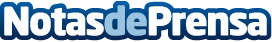 El grupo empresarial granadino Ges Spa creará una nueva agencia de viajes bajo el nombre de Ges TravelEl grupo Ges Spa, conocido por ser pionero a nivel nacional en la creación de la franquicia Beer Spa y por gestionar centros de spa en Andalucía y Levante bajo el nombre de Spa y Belleza, fundará una agencia de viajes llamada Ges Travel, aprovechando sus más de 20 años de experiencia en el sector. Dicha agencia ofrecerá experiencias completas y personalizadas, adaptándose a las necesidades de cada persona, tanto para destinos nacionales como internacionales. Está previsto que empiece a funcionar en MayoDatos de contacto:Juan José Sánchez Pérez958222889Nota de prensa publicada en: https://www.notasdeprensa.es/el-grupo-empresarial-granadino-ges-spa-creara Categorias: Franquicias Viaje Andalucia Turismo Emprendedores Actualidad Empresarial http://www.notasdeprensa.es